Pielikums Nr. 1Europass formāta CV( PARAUGS)Skatīt: https://europass.cedefop.europa.eu/sites/default/files/cv-example-1-lv_lv.pdfFunkcionālais CV( PARAUGS)Curriculum VitaeRadošais CV (PARAUGS)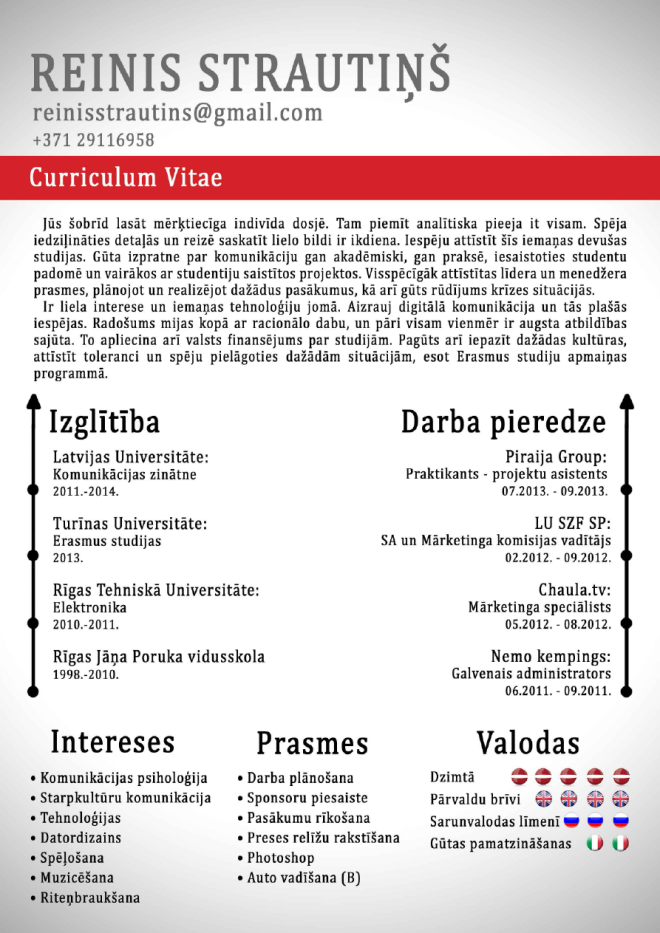 Pielikums Nr. 2MOTIVĀCIJAS VĒSTULES PARAUGS NR.1PARAUGS NR. 2SIA “CV-Online Latvia”Kr.Valdemāra 33-33Rīga, LV-1010Liene KalniņaBrīvības iela 1-12Rīga, LV-1001e-pasts: liene.kalnina@......lvtālr. ...............PIETEIKUMS	Atsaucoties uz CV-Online mājaslapā www.cv.lv publicēto darba sludinājumu, vēlos izvirzīt savu kandidatūru uz “Personāla atlases asistentes” amata vietu uzņēmumā CV-Online Latvia.Mana līdzšinējā darba pieredze ir bijusi saistīta ar cilvēkresursiem un biroja administrēšanu. Esmu strādājusi personāla atlases uzņēmumā, kurā veicu gan administratores pienākumus, gan arī iesaistījos personāla atlases procesos kā asistente un kā projektu vadītāja. Pēdējos divus gadus esmu strādājusi par klientu konsultanti veikalā. Šī darba pamatā bija viesmīlīga klientu sagaidīšana un profesionāla konsultēšana.Esmu cilvēks ar augstu atbildības sajūtu un precizitāti. Esmu komunikabla, atsaucīga un pozitīva personība. Spēju ātri pielāgoties jaunām situācijām, kā arī esmu gatava apgūt visas nepieciešamās iemaņas un zināšanas, lai veiksmīgi pildītu savus pienākumus. Latviešu valoda ir dzimtā, kā arī labi pārvaldu krievu un angļu valodas.Augsti novērtēšu uzaicinājumu uz darba interviju, lai izvērtētu manas iespējas kandidēt uz šo amata vietu.Ar cieņu,Liene Kalniņa02.01.2012PARAUGS NR. 3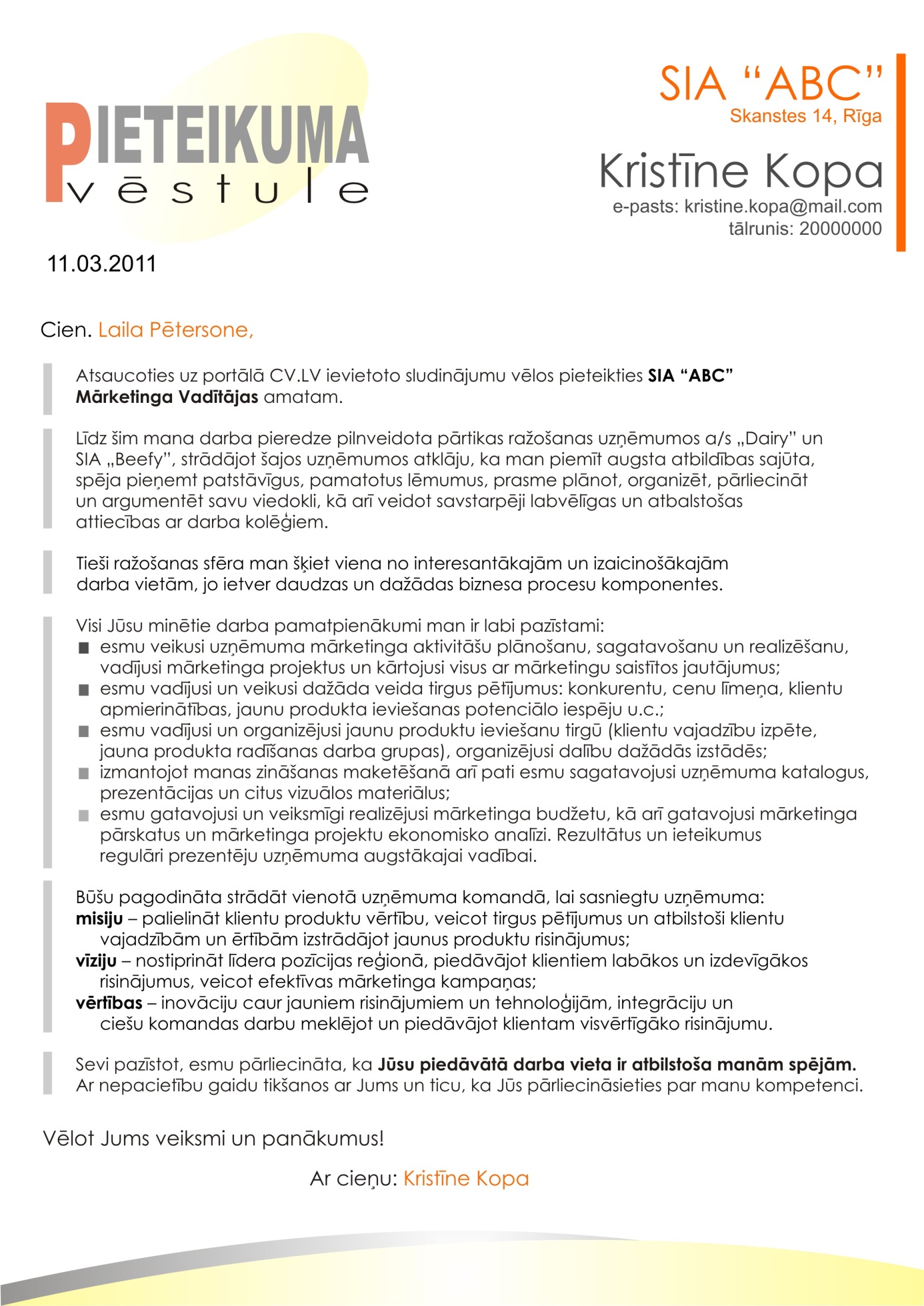 PARAUGS NR.4 (Europass formāts)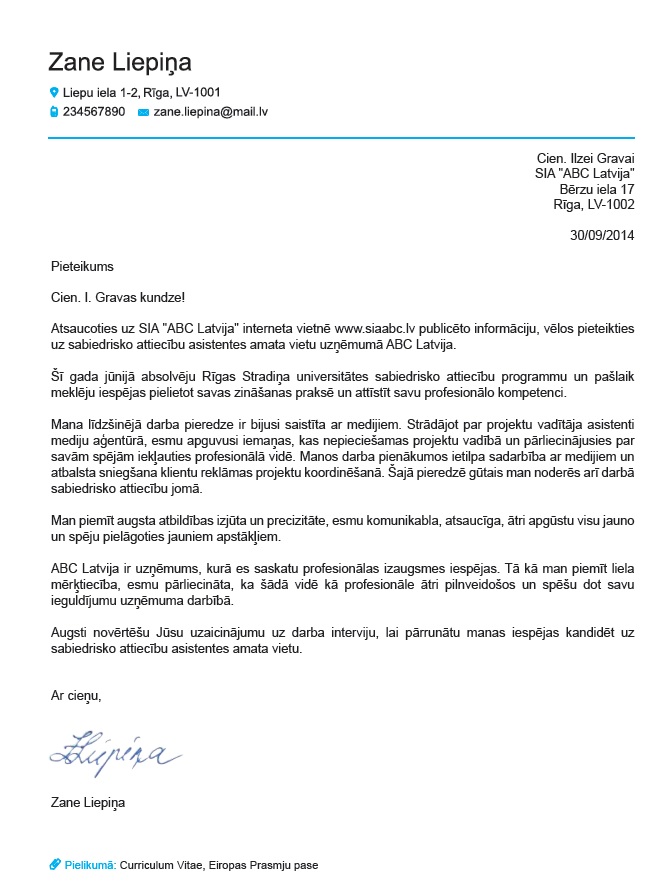 PIELIKUMS NR. 3DARBA INTERVIJAS ETIĶETEDodoties uz darba interviju, ņem vērā:Darba intervija ir vispopulārākais darbinieku atlases paņēmiensTev nebūs otras iespējas par sevi radīt pirmo iespaiduNekavē, noskaidro uzņēmuma atrašanās vietu un ieplāno laiku sastrēguma gadījumāNoskaņojies pozitīviĪpašu uzmanību pievērs savam apģērbam un sasveicināšanās manierēmApģērbsNoskaidro, kāds ģērbšanās stils tiek ievērots uzņēmumā (apskaties uzņēmuma mājas lapā, pavēro darbiniekus utt.)Saposties nedaudz vairāk nekā ikdienā, bet neļauj apģērbam pārspēt savu personībuNelieto stipras smaržas un košu kosmētiku Apaviem jābūt tīriem, aksesuāri jāsaskaņo (soma, pulkstenis, auskari, rokassprādzes, siksna utt.) Nevelc neko caurspīdīgu, izvairies no pārāk īsiem apģērbiem un dziļiem izgriezumiem, legingi nav biksesPārliecinies, ka apģērbs ir tīrs, izgludināts, nesaplēsts, atbilstoša izmēra un piestāv auguma īpatnībāmTīri mati, nagi un rokasIerodies uz interviju 10 - 15 minūtes agrāk, lai vari sagatavoties intervijai:Saķemmē matusSakārto apģērbu (pārbaudi rāvējslēdzējus un pogas)Paskaties spogulī (pārliecinies par savu smaidu, tīri zobi, lai nav nekas aizķēries)Pārdomāts apģērbs liecina par Tavu nostāju, nopietnajiem nolūkiem un Tavu attieksmi pret darbu.Sasveicināšanās uz uzvedības manieresSasveicinies (“Sveicināti” var izmantot visu diennakti)SmaidiUzturi acu kontaktuPiedāvā sveicienam roku (stingrs rokasspiediens)Pagaidi, līdz tevi uzaicinās apsēstiesJāuzvedas nepiespiesti un draudzīgi, bet lietišķiEsi pašpārliecināts, bet nepārspīlēJa nesaproti jautājumu – pārvaicāVairāk informācijas skatīt: http://www.cv.lv/content/index.php?id=1027&gr=1&gclid=CNHq0Lens9YCFRstGQodfIwG1QVārds, uzvārdsPersonas kods Dzīvesvietas adreseTelefonsE-pastsLiene Liepiņa110183 - ………Rīga, Liepu iela 1, LV-1001………….liene_liepina@..............lvIzglītība2007 – šobrīd:1994 - 2006Studijas Rīgas Stradiņa universitātē, Eiropas studiju fakultātē, sabiedrisko attiecību specialitātē (4.kurss),Jelgavas 11. vidusskola Darba pieredze2009 – šobrīd:2008 – 20092006 - 2008SIA „Zaļā Zeme” , projektu vadītāja asistente,SIA „Latvijas Statoil” pārdevēja degvielas uzpildes stacijā,SIA „Lattelekom”, operatore.Papildus izglītība200920082007LU mācību centrs, projektu vadītāja kursi, sertifikāts,LU mācību centrs, angļu valodas kursi, sertifikāts,Mācību centrs „Skola visiem”, datorapmācības kursi, Power Point, Corel Draw, apliecība.Valodu prasmesLatviešu valoda – dzimtā, krievu un angļu valoda – brīvi.Papildus prasmesWord, Excel, PowerPoint, Corel Draw, B kategorijas autovadītāja apliecība.